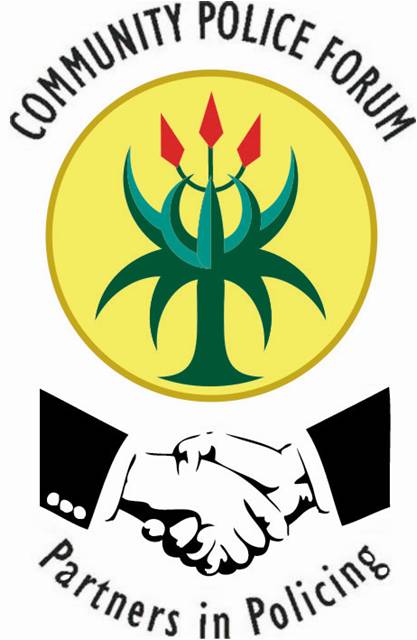 NCPF MONTHLY COMMUNITY MEETING VENUE: NORWOOD POLICE STATION BOARDROOM2ND OF AUGUST 2017 @ 18H00AGENDAWELCOME BY NCPF CHAIRPERSON: Mr Wandile YaniADDRESS BY WARD 74 COUNCILLOR : Mr Dave Fisher ADDRESS BY OGRA CHAIRMAN – Mr Roger ChadwickADDRESS BY STATION COMMANDER – Colonel JojisaFEEDBACK ON PROVINCIAL COMMISSIONER’S VISIT – Mr Duncan BarkerCAMPAIGNS BY NCPF SECRETARY: Ms Lesego MookapeleREPORTSJMPDSector ManagersVictim Support ProgrammesVOTE OF THANKS:NCPF PRO: Ms Mbali Langeni  CLOSURE! CLOSURE! CLOSURE! CLOSURE! CLOSURE!